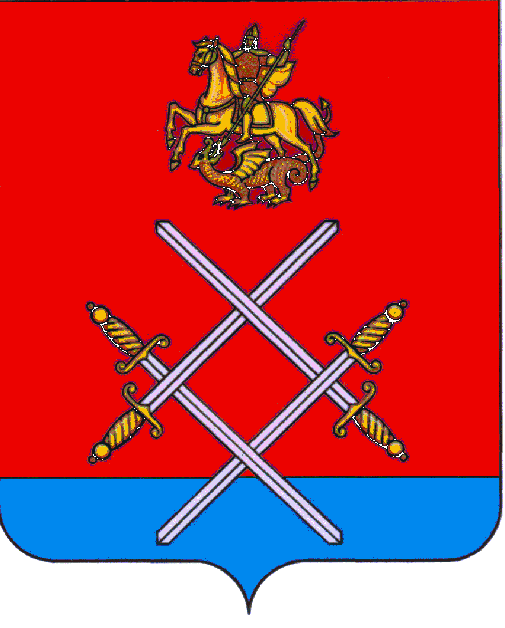 СОВЕТ ДЕПУТАТОВ РУЗСКОГО ГОРОДСКОГО ОКРУГАМОСКОВСКОЙ ОБЛАСТИРЕШЕНИЕот «_21_»___июня____2017 г.  №_62/6_Об утверждении списка членов Общественной палаты Рузского городского округа Московской областиВ соответствии с Федеральным законом от 06.10.2003 г. № 131-ФЗ «Об общих принципах организации местного самоуправления в Российской Федерации», Федеральным законом от 21.07.2014 г. № 212-ФЗ «Об основах общественного контроля в Российской Федерации», законом Московской области от 22.07.2015 г. № 130/2015-ОЗ «Об отдельных вопросах осуществления общественного контроля в Московской области», законом Московской области от 10.04.2009 г. № 30/2009-ОЗ «Об общественной палате Московской области», Положением об Общественной палате Рузского городского округа, принятым решением Совета депутатов Рузского городского округа Московской области от 19.04.2017 г. № 13/3;Совет депутатов Рузского городского округа Московской области РЕШИЛ: Утвердить список членов Общественной палаты Рузского городского округа Московской области (прилагается). Опубликовать настоящее решение в газете «Красное Знамя» и разместить на официальном сайте Рузского городского округа в сети «интернет».Направить копии настоящего решения в Общественную палату Московской области и в администрацию Рузского городского округа Московской области.Контроль за исполнением настоящего решения возложить на Председателя Совета депутатов Рузского городского округа Московской области Макаревича С.Б.Заместитель Председателя Совета депутатов Рузского городского округа Московской области                                                                                               В.В. БурмистенковУтвержденрешением Совета депутатовРузского городского округаМосковской областиот "21" июня2017 года №62/6Список членов Общественной палаты Рузского городского округа Московской областиИванченко Григорий АлексеевичРодионов Алексей ВладимировичИвлиева Галина ДмитриевнаМусса Геннадий ВаллиуловичАнищенков Николай ЛеонидовичКутьинов Михаил ИвановичЕркович Владимир Иванович